进贤县中医院2022年度决算目    录第一部分  进贤县中医院概况一、单位主要职责二、单位基本情况第二部分  2022年度单位决算表一、收入支出决算总表二、收入决算表三、支出决算表四、财政拨款收入支出决算总表五、一般公共预算财政拨款支出决算表六、一般公共预算财政拨款基本支出决算表七、政府性基金预算财政拨款收入支出决算表八、国有资本经营预算财政拨款支出决算表九、财政拨款“三公”经费支出决算表十、国有资产占用情况表第三部分  2022年度单位决算情况说明一、收入决算情况说明二、支出决算情况说明三、财政拨款支出决算情况说明四、一般公共预算财政拨款基本支出决算情况说明五、财政拨款“三公”经费支出决算情况说明六、机关运行经费支出情况说明七、政府采购支出情况说明八、国有资产占用情况说明九、预算绩效情况说明第四部分  名词解释第一部分  进贤县中医院概况一、单位主要职责（一）基本职能：进贤县中医院是二级甲等医院。其主要职责：为人民身体健康提供医疗与预防保健服务，业务范围是医疗与护理。二、单位基本情况本单位设立 34 个内设机构。其中有23个临床科室：内科、外科、骨科、妇产科、血透室、ICU、检验科、放射科、功能科、手术室、麻醉科等；11个行政科室：办公室、医务科、护理部、药剂科、财务科、总务科、器械科等。本单位2022年年末实有人数 224人，其中在职人员162 人，离休人员  0 人，退休人员  0 人（不含由养老保险基金发放养老金的离退休人员）；年末其他人员0人；年末学生人数0人；由养老保险基金发放养老金的离退休人员   62  人。第二部分  2022年度单位决算表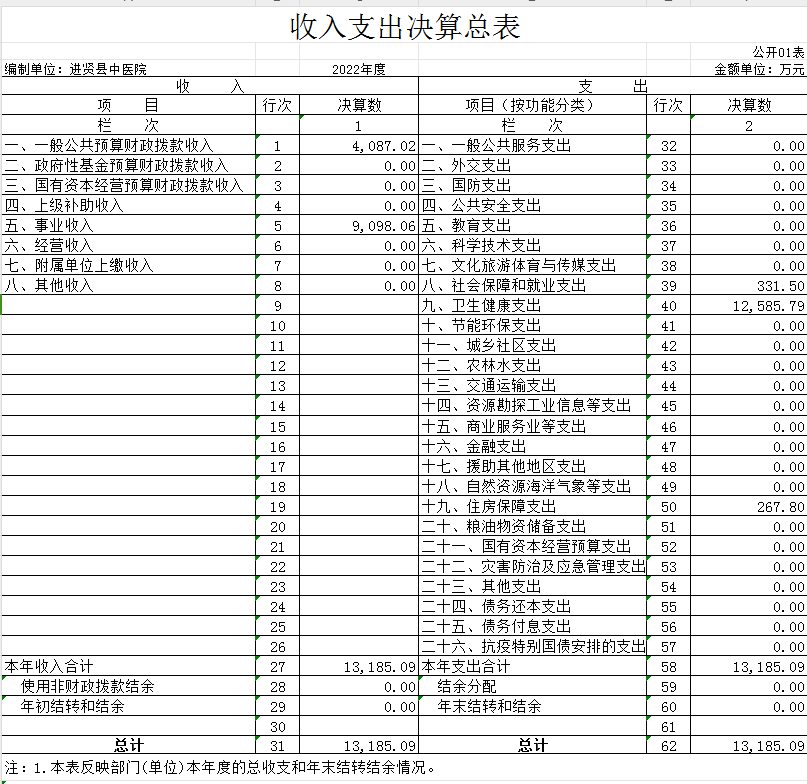 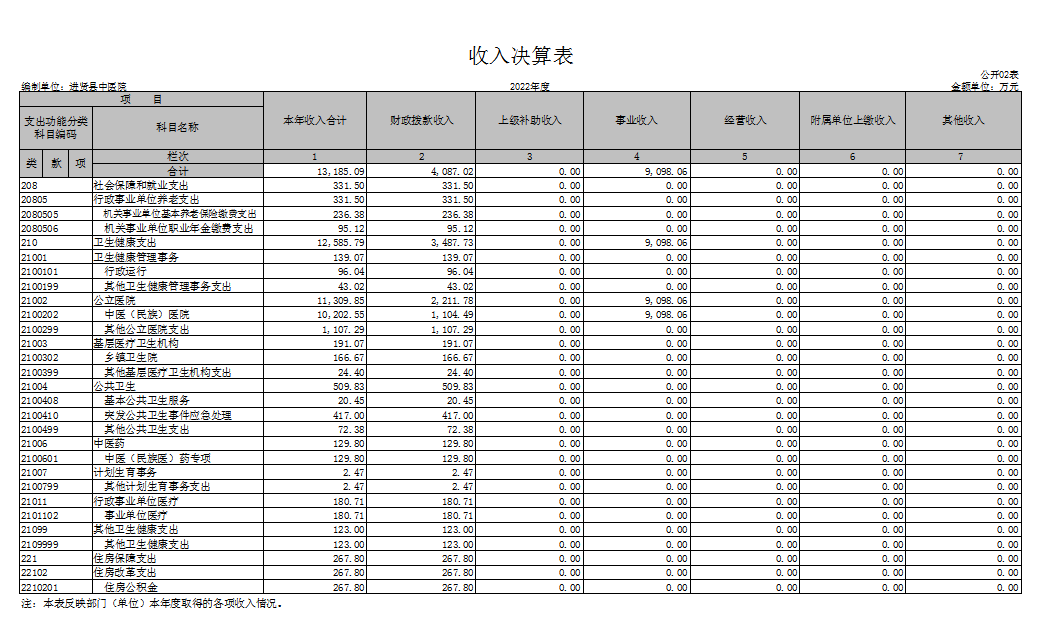 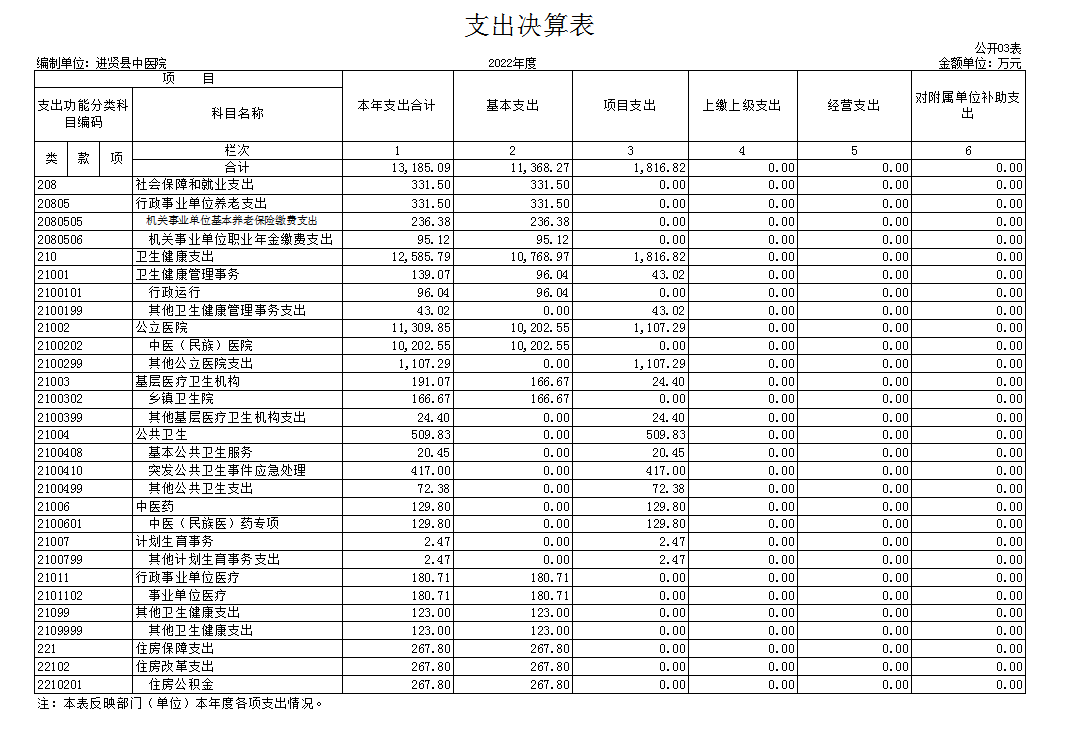 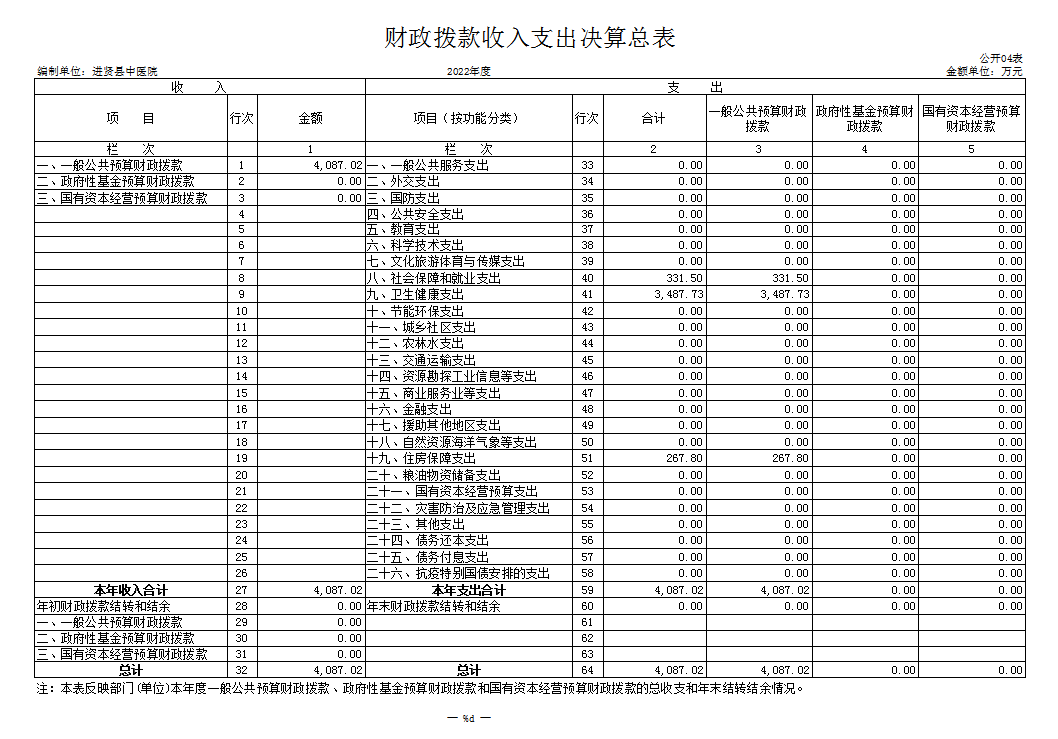 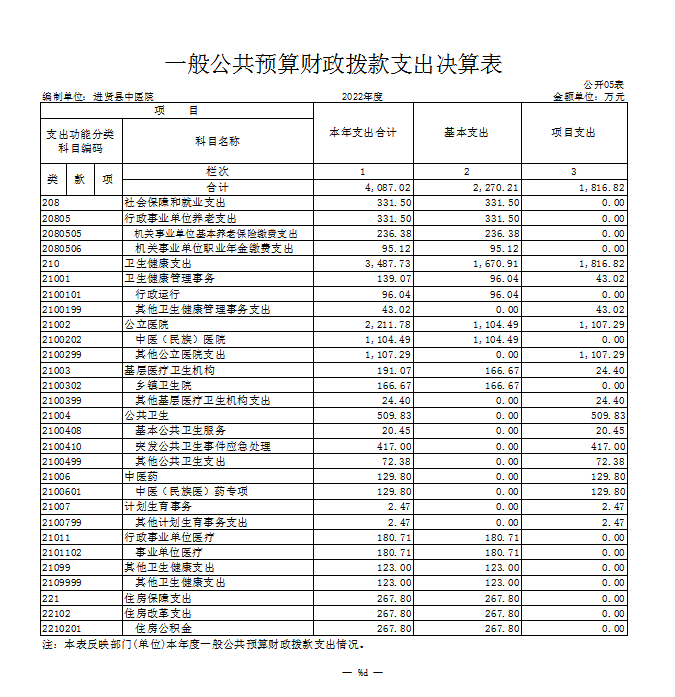 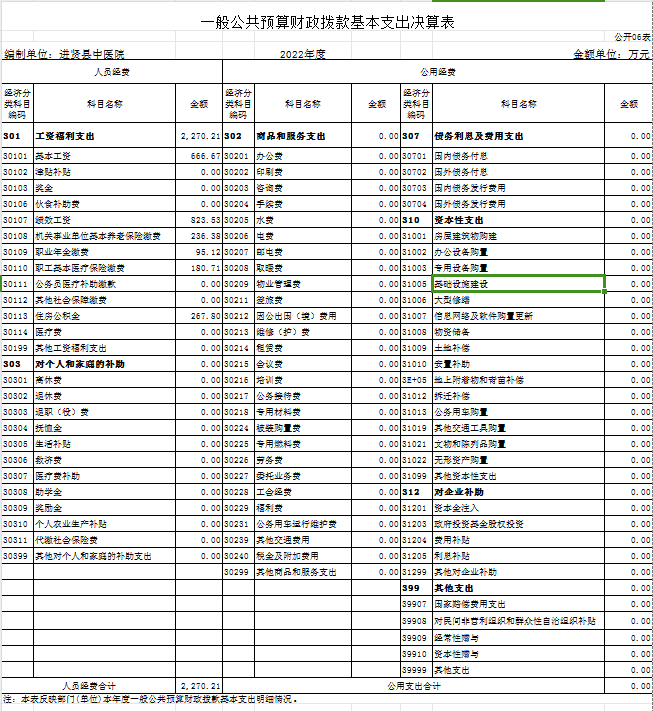 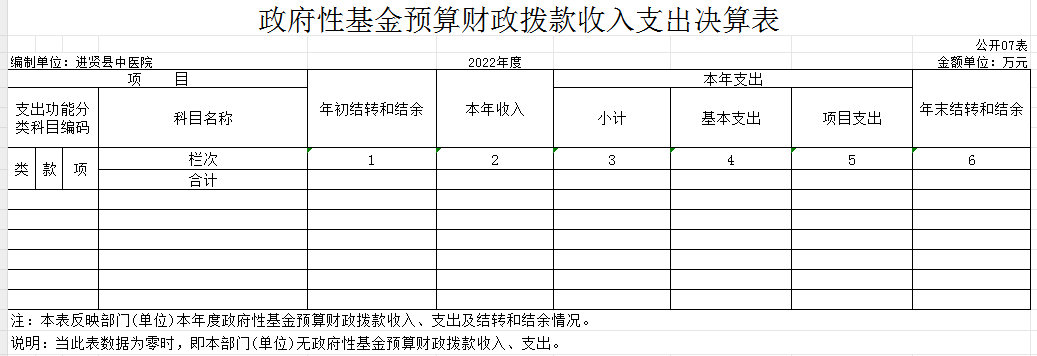 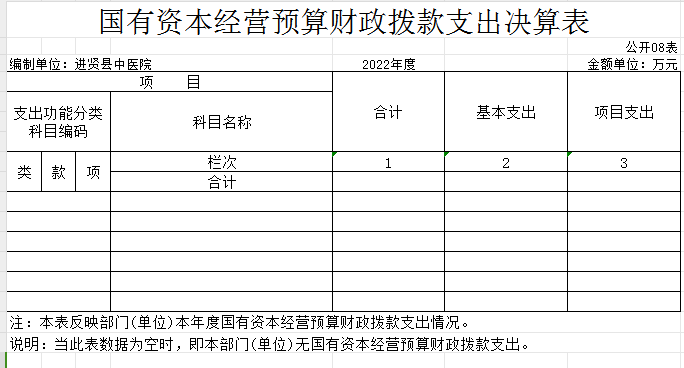 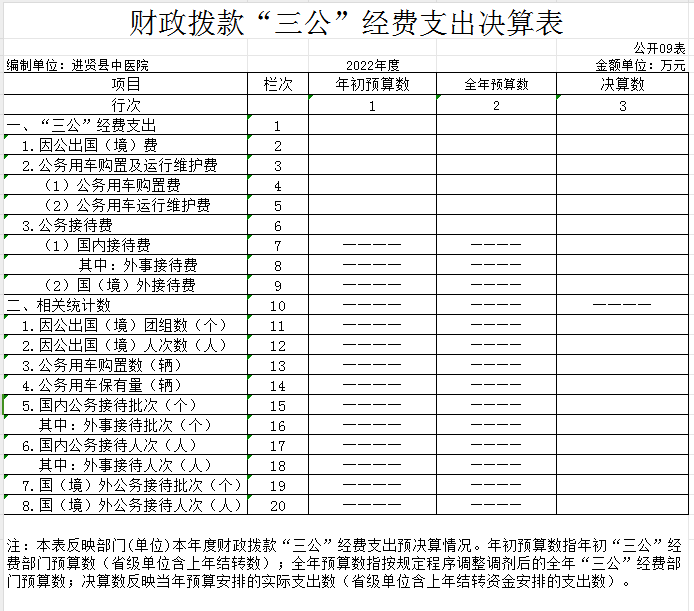 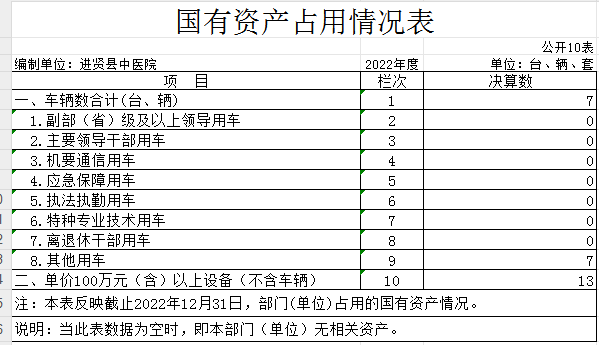 第三部分  2022年度单位决算情况说明一、收入决算情况说明本单位2022年度收入总计  13185.09  万元，其中年初结转和结余  0  万元，较2021年增加  529.72  万元，增长 4.18 %；本年收入合计 13185.09 万元，较2021年增加1221.57  万元，增长10.21 %，主要原因是：财政补助收入增加。本年收入的具体构成为：财政拨款收入 4087.02 万元，占 31 %；事业收入 9098.06  万元，占 69 %；经营收入   0万元，占 0 %；其他收入  0 万元，占 0 %。  二、支出决算情况说明本单位2022年度支出总计  13185.09  万元，其中本年支出合计  13185.09 万元，较2021年增加  529.72  万元，增长 4.18 %，主要原因是：为中医院防控救治能力提升采购了专业设备；年末结转和结余  0 万元，较2021年增加0万元，增长0 %，主要原因是：年末无结转。本年支出的具体构成为：基本支出 11368.27  万元，占 86.22 %；项目支出 1816.82  万元，占 13.78  %；经营支出 0  万元，占 0 %；其他支出（对附属单位补助支出、上缴上级支出） 0  万元，占 0 %。三、财政拨款支出决算情况说明本单位2022年度财政拨款本年支出年初预算数为 4087.02  万元，决算数为 4087.02 万元，完成年初预算的  100%。其中：（一）社会保障和就业支出年初预算数为  331.5 万元，决算数为 331.5 万元，完成年初预算的 100 %，主要原因是：严格按照预算执行。（二）卫生健康支出年初预算数为  3487.72万元，决算数为 3487.72 万元，完成年初预算的 100 %，主要原因是：严格按照预算执行。（三）社会保障支出年初预算数为  267.8 万元，决算数为 267.8 万元，完成年初预算的 100 %，主要原因是：严格按照预算执行。四、一般公共预算财政拨款基本支出决算情况说明本单位2022年度一般公共预算财政拨款基本支出 2270.21 万元，其中：（一）工资福利支出  2270.21  万元，较2021年增加  1448.26 万元，增长 176 %，主要原因是：一般公共预算财政拨款都用于工资福利支出，未列支其他。（二）商品和服务支出  0 万元，较2021年减少 730.98  万元，下降 100 %，主要原因是：一般公共预算财政拨款都用于工资福利支出，未列支其他。（三）对个人和家庭补助支出  0 万元，较2021年增加0 万元，增长 0 %，主要原因是：无。（四）资本性支出 0 万元，较2021年增加 0  万元，增长  0  %，主要原因是：无。五、财政拨款“三公”经费支出决算情况说明本单位2022年度财政拨款“三公”经费支出全年预算数为  0 万元，决算数为 0 万元，完成全年预算的  0%，决算数较2021年减少 0 万元，下降0%，其中：（一）因公出国（境）支出全年预算数为 0  万元，决算数为 0 万元，完成全年预算的0 %，决算数较2021年增加0 万元，增长0 %，主要原因是无。决算数较全年预算数增加的主要原因是：无。全年安排因公出国（境）团组 0 个，累计 0 人次，主要为：无。（二）公务接待费支出全年预算数为0万元，决算数为 0万元，完成全年预算的 0%，决算数较2021年减少0万元，下降0%。全年国内公务接待 0批，累计接待 0 人次，其中外事接待 0  批，累计接待 0 人次。（三）公务用车购置及运行维护费支出0万元，其中公务用车购置全年预算数为0万元，决算数为0万元，完成全年预算的0 %，决算数较2021年减少0万元，下降0 %。公务用车运行维护费支出全年预算数为0万元，决算数为 0万元，完成全年预算的0%，决算数较2021年增加0万元，增长0 %。六、机关运行经费支出情况说明本单位不是行政单位或参照公务员法管理事业单位，故无机关运行经费支出七、政府采购支出情况说明本单位2022年度政府采购支出总额 465.8 万元，其中：政府采购货物支出 465.8 万元、政府采购工程支出 0 万元、政府采购服务支出 0 万元。授予中小企业合同金额 465.8 万元，占政府采购支出总额的 100 %，其中：授予小微企业合同金额 0 万元，占授予中小企业合同金额的 0 %；货物采购授予中小企业合同金额占货物支出金额的 100 %，工程采购授予中小企业合同金额占工程支出金额的  0  %，服务采购授予中小企业合同金额占服务支出金额的   0  %。八、国有资产占用情况说明截止2022年12月31日，本单位国有资产占用情况见公开10表《国有资产占用情况表》。其中车辆中的其他用车主要是救护车。预算绩效评价情况说明        无第四部分  名词解释1、基本支出：是指预算单位为保障其机构正常运转、完成日常工作任务而需要发生的支出，包括人员经费和日常公用经费两部分。2、项目支出：是指预算单位在基本支出之外为完成其特定行政任务或事业发展目标所发生的支出。3、财政拨款：指县级财政当年拨付的资金。4、事业收入：指事业单位开展专业业务活动及辅助活动取得的收入。5、事业单位经营收入：指事业单位在专业业务活动及辅助活动之外开展非独立核算经营活动取得的收入。6、上年结转和结余：指以前年度滚存结转结余资金。7、行政运行：反映行政单位（包括参公单位）的基本支出。8、事业运行：反映事业单位的基本支出。9、机关事业单位基本养老保险缴费支出：反映机关事业单位实施养老保险制度由单位缴纳的基本养老保险费支出。10、机关事业单位职业年金缴费支出：反映机关事业单位实施养老保险制度由单位实际缴纳的职业年金支出。11、住房公积金：反映行政事业单位按人力资源和社会保障部、财政部规定的基本工资和津补贴以及规定比例为职工缴纳的住房公积金。12、“三公”经费：纳入预算管理的“三公”经费，是指用财政拨款安排的因公出国（境）费、公务用车购置及运行费和公务接待费。13、机关运行经费：为保障行政单位（包括参照公务员法管理事业单位）运行，用于购买货物和服务的各项资金，包括办公及印刷费、邮电费、差旅费、会议费、福利费、日常维修费、专用材料及一般设备购置费、办公用房水电费、办公用房取暖费、办公用房物业管理费、公务用车运行维护费以及其他费用。